С2Д2 контрольная по гармонииЗадача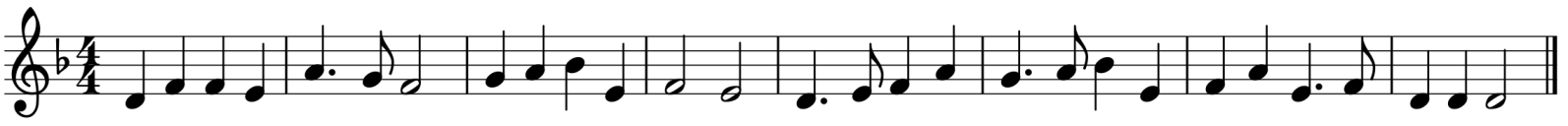 